EWANGELIAMt 14, 22-33Jezus chodzi po jeziorzeSłowa Ewangelii według Świętego MateuszaGdy tłum został nasycony, zaraz Jezus przynaglił uczniów, żeby wsiedli do łodzi i wyprzedzili Go na drugi brzeg, zanim odprawi tłumy. Gdy to uczynił, wyszedł sam jeden na górę, aby się modlić. Wieczór zapadł, a On sam tam przebywał.Łódź zaś była już o wiele stadiów oddalona od brzegu, miotana falami, bo wiatr był przeciwny. Lecz o czwartej straży nocnej przyszedł do nich, krocząc po jeziorze.Uczniowie, zobaczywszy Go kroczącego po jeziorze, zlękli się, myśląc, że to zjawa, i ze strachu krzyknęli. Jezus zaraz przemówił do nich: «Odwagi! To Ja jestem, nie bójcie się!»Na to odezwał się Piotr: «Panie, jeśli to Ty jesteś, każ mi przyjść do siebie po wodzie!» A On rzekł: «Przyjdź!» Piotr wyszedł z łodzi i krocząc po wodzie, podszedł do Jezusa. Lecz na widok silnego wiatru uląkł się i gdy zaczął tonąć, krzyknął: «Panie, ratuj mnie!»Jezus natychmiast wyciągnął rękę i chwycił go, mówiąc: «Czemu zwątpiłeś, człowiecze małej wiary?»Gdy wsiedli do łodzi, wiatr się uciszył. Ci zaś, którzy byli w łodzi, upadli przed Nim, mówiąc: «Prawdziwie jesteś Synem Bożym».Oto słowo Pańskie.         XIX  niedziela zwykła1. Odpowiadając na apel Arcybiskupa Stanisława Gądeckiego, Przewodniczącego Konferencji Episkopatu Polski oraz zarządzenie biskupa siedleckiego Kazimierza Gurdy, w związku z powodzią, która nawiedziła Słowenię, w dniu 15 sierpnia br. obchodząc Dzień Ogólnopolskiej Solidarności ze Słowenią, zostanie przeprowadzona zbiórka ofiar do puszek na rzecz poszkodowanych w powodzi, które – za pośrednictwem Caritas Polska – zostaną przekazane potrzebującym. O przeprowadzenie tej zbiórki prosimy PZC. 2. Taca z odpustu wyniosła 10247  zł. Bóg zapłać!.  Taca  była prawie o 320 zł. większa niż w  ub.r.3. Dzisiaj  wolontariusze PZC pełnią dyżur w salce parafialnej w godz. od 9.00 do 10.00. Zachęcamy do zgłaszania osób będących w trudnej sytuacji życiowej. 4. Dzisiaj po Mszy św. wieczorowej odbędzie się Procesja Fatimska5. We wtorek obchodzimy Uroczystość Wniebowzięcia NMP - Matki Bożej Zielnej.  Błogosławieństwo ziół i kwiatów na każdej Mszy św., a Msze św. tak jak w każdą niedzielę. Mszy w kościele filialnym o 15.15 nie ma, intencja będzie odprawiona o godz. 11.306. ZAMEK BISKUPI JANÓW PODLASKI w Święto Wniebowzięcia Najświętszej Maryi Panny oraz Święto Wojska Polskiego i 103. Rocznicy Cudu nad Wisła,  zaprasza mieszkańców Parafii i Gminy Janów Podlaski na wspólne śpiewanie pieśni i piosenek patriotycznych, wojskowych, ludowych i popularnych w koncercie zatytułowanym ŚPIEWNIK ZAMKOWY. Wydarzenie to odbędzie się w najbliższy wtorek, 15 sierpnia, bezpośrednio po Mszy Świętej o godz. 11.30, na Dziedzińcu Zamku. Początek o godz. 13.00; biesiadę poprowadzi Wielopokoleniowy Chór Gminy Kotuń pod kierunkiem Mariusza Orzełowskiego. Wstęp wolny. Zapraszamy.7. 10 września  w naszej parafii o godz. 11.30 Msza Dziękczynna za zbiory. Zapraszamy do wspólnej modlitwy. 8. We wtorek będziemy gościli na terenie naszej parafii pielgrzymkę z Jabłecznej na Górę Grabarkę. Od kilu lat PZC zapewnia pielgrzymom kolacje, a tradycyjnie Stary Pawłów śniadanie. Bóg  zapłać Pani Dyrektor Teresie Hryciuk za umożliwienie noclegowe na terenie szkoły.9. W sobotę w Szpakach nowenna do św. Józefa i Msza św. o godz. 19.0010. 26 sierpnia z naszej parafii wyruszy piesza pielgrzymka do Leśnej Podlaskiej. Szczegóły i zapisy od przyszłej niedzieli.  11. Zwracamy się z uprzejmą prośbą, do osób, które zamawiają intencje – szczególnie jubileuszowe, czy rocznicowe, aby to zgłosić dużo wcześniej, ponieważ już do maja przyszłego roku wszystko jest zajęte, a niedziele są zajęte już praktycznie na cały rok 2024.12. Jest organizowana pielgrzymka na beatyfikację Rodziny Ulmów do Markowej 10 września. Zapisy i wpłaty w zakrystii i u organizatorów. Koszt 150zł. 13. Bóg zapłać́ za ofiary na budowę nowego domu parafialnego: Bezimiennie z ul. Jagiellończyka – 1000zł., Bezimiennie z ul. Łąkowej – 500zł., 14. W tym tygodniu odeszła do Pana: Mirosława Weremiuk, 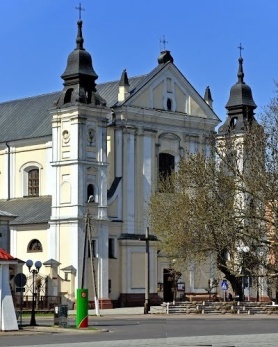 13.08. 2023 r.W CIENIU BazylikiPismo Parafii Trójcy św. w Janowie Podlaskim-do użytku wewnętrznego-PONIEDZIAŁEK – 14 sierpniaPONIEDZIAŁEK – 14 sierpnia7.001.+Eugenię Demianiuk – of. chrześniaczka Alina. 18.001. +Stanisława Mazuruka – of. mieszkańcy Ganny. 2.+Zbigniewa (r.), Józefa – of. Franciszka Hordyjewicz. WTOREK – 15 sierpniaWTOREK – 15 sierpnia8.00 1.W int. Ojca św. Franciszka, ks. bp. Kazimierza, ks. Bp. Piotra, ks. Bp. Grzegorza, misjonarzy, ks. Pracujących i pochodzących z naszej parafii, brata Mariusz i Piotra – of. Margaretki. 2.+Leonarda, Feliksę, Jadwigę zm. z rodz. Sawczuków -  of. Franciszek Sawczuk. 9.301.+Zm. członkinie z KRK z Ostrowia i ich rodzin zel. Heleny Myć.2. +Zm. członkinie z KRK z Ostrowia i ich rodzin zel., Barbary Hładoniuk.  11.301. +Janine Cieślak (r.), i Szymona, rodziców z obojga stron – of. dzieci.2.+Eugenię i Bolesława Guzarow i zm. z rodz. Czerewków – Kazimierza i Helenę – of. dzieci.18.001. O Boże błog., opiekę MB, dary Ducha Św., dla Joanny i Macieja Laszewskich z racji 5 r. zawarcia sakramentu małżeństwa.  ŚRODA – 16 sierpniaŚRODA – 16 sierpnia7.00 1. +Zenona (r.), Romana, Janinę, Antoniego, dziadków z obu stron – of. rodzina. 2. +Helenę Korlaga – of. rodzina Sienkiewiczów 18.001.W intencji uczestników nowenny do MBNP.2.+Mirosławę Weremiuk (9dz.)Czwartek –17 sierpniaCzwartek –17 sierpnia7.001.+Stanisława Mazuruka – of. Rada Parafialna. 2.+Janinę i Tadeusza (r.) – of. rodzina.  18.001.+Mieczysławę (r.), Edwarda, Piotra, Ryszarda, zm. z rodz, Jakimiuków, Jarociów i Makarewiczów.PIĄTEK – 18 sierpniaPIĄTEK – 18 sierpnia7.001. Dziękując Bogu za 11 lat przeżytych w małżeństwie, prosząc o dalszą opiekę i zdrowie, dla Anny i Pawła, oraz Wiktora i Michała. 2.+Wiesławę Okseniuk – of. mieszkańcy Starego Pawłowa. 18.001. +Janusza – of. córka Aneta z rodziną.2. +Lucjana Szewczuka (30dz.).SOBOTA – 19 sierpniaSOBOTA – 19 sierpnia7.001.+Henryka – of. córka z dziećmi.  2.+Marię, Wacława Rogulskich, zm. z rodz. Kapłanów i Rogulskich – of. córka. 18.001. +Mariana Malinowskiego (3r.) – of. żona i dzieci.  NIEDZIELA –20 sierpnia NIEDZIELA –20 sierpnia 8.001.+Józefę, Jana, Teresę, Jana, zm. z rodz. Romaniuków, Harmidów, Plażuków i Demczuków.  9.301.+Andrzeja Semeniuka (r.), zm. z rodz. Semeniuków, Czerewków, Wasiaków.  2.  Wypominkowa.  11.301. Za parafian 15.151.+ Marię, Henryka, Krystynę. zm. z rodz. Cyplów i Litwińczuków – of. rodzina18.001.+Zm. z rodz Caruków i Stępniewskich – of. rodzina. 